Date de mise à jour : 21/06/2022		    Idée issue du Réseau 1 :  Lycée Paulette NARDAL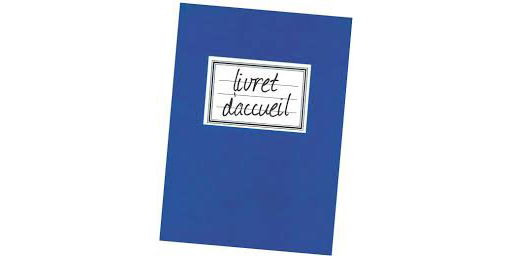 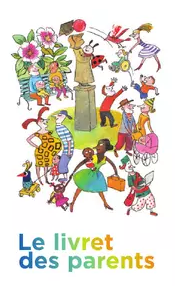 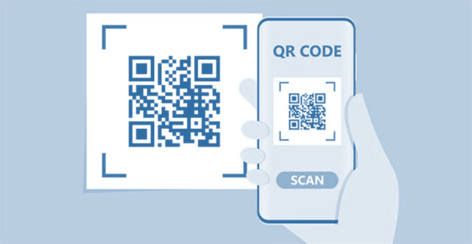 FICHE ACTION N°1THÈME : ParentalitéTHÈME : ParentalitéIntitulé de l’action ou du projet :Pacifier la relation école-parentsIntitulé de l’action ou du projet :Pacifier la relation école-parentsObjectifsImpliquer les parents dans la scolarité de leur enfantContribuer à une relation de confiance avec les parentsRépondre à leurs questions tout au long de l’accueil de leur enfantPrévenir et instaurer les bases d’un dialogue constructifAméliorer le climat scolaireComposition du groupe projetEquipe de directionCPEASS (Assistant de service social/assistant socio-éducatif)IDE Enseignants RASEDAgents municipaux + territoriaux Associations de parents d’élèvesPersonnes ou publics concernésLes parents d’élèvesDescriptionProjet d’accueil servant de référence pour la familleOutil évolutif avec mises à jour régulièreAccueil physique dès la rentrée avec remise du livret destiné aux parent et/ou QR code pour le format numérique, en présence des psychologues de l’Education Nationale et ASS.- Contenu du livret : - Modalités d’accueil - Valeurs professionnelles- Description du fonctionnement de l’établissement - Contacts / Partenaires / Associations en cas de besoin- Dates clés dont date des rencontre parents-professeurs- Actions établissement - Valorisation du rôle de parents - … Ressources à mettre en œuvre(Dispositifs, Associations, …Association de proximité, CLAS, municipalitéAssociation ressources, alternative espoir, « acomp éduc, CAF, CCAS, maison des associationsEchéancierJuin : informer les parents de l’organisation de la rentrée N+1Rentrée de septembre : remise du livret et/ou lien/QR code pour accéder au format numérique Indicateurs Participation des parents aux manifestations organisées (par l’équipe pédagogique ou autres) Evaluation des progrès des élèves dans leur comportement Baisse des incivilités  Taux de présence et assiduité  Attitude plus responsable des élèves au sein de l’établissement Contacts établissement et partenaires